	            Додаток 3ПРОЕКТДоговір № про надання телекомунікаційних послуг споживачам, які здійснюють їх закупівлю за державні кошти  (код  05392691)м. Тернопіль                                                                          		                                                      «____»__________2022 р.             ________________________________________________________________________  (далі – Виконавець), в особі _______________________________________________________________________________________________,  з однієї сторони, та ТЕРНОПІЛЬСЬКИЙ  ОБЛАСНИЙ ЦЕНТР  ЗАЙНЯТОСТІ (далі – Замовник), в особі  __________________________________________________________________________, який діє на підставі Положення про Тернопільський обласний центр зайнятості, з іншої сторони  (далі – Сторони), уклали цей Договір про таке:Предмет ДоговоруВиконавець зобов’язується у 2022 році надавати Замовнику послуги з передавання даних і повідомлень (електронні комунікаційні послуги), а також послуги, пов’язані технологічно з електронними комунікаційними послугами (далі – Послуги), що визначаються у Замовленні Послуг та у відповідних Додатках до цього Договору, а Замовник зобов’язується своєчасно оплачувати отримані Послуги відповідно до вимог цього Договору і Умов та порядку надання електронних комунікаційних послуг _______________________________________________________________________________________.Перелік та опис замовлених Послуг, спеціальні умови організації, технічні характеристики та порядок надання Послуг Виконавця визначаються в Замовленні Послуг та в окремих Додатках до цього Договору, що підписуються Сторонами і є невід’ємною частиною цього Договору.Обсяги закупівлі Послуг можуть бути зменшені залежно від реального фінансування видатків.Ціна ДоговоруЦіна цього Договору становить _________________(______________________________________________), у тому числі ПДВ: ______________(_____________________________________________________________________________________) (Вартість  договору  складається з: вартості  послуг телефонного зв’язку та передачі даних (код 64210000-1). Ціну цього Договору може бути зменшено за взаємною згодою Сторін.Зміна ціни Договору оформляється шляхом підписання відповідної Додаткової Угоди до Договору.Для розрахунків за цим Договором застосовуються тарифи, що діяли на момент надання Послуг.Вартість кожного з видів замовлених Послуг зазначається у відповідних Таблицях до Додатків до цього Договору.Порядок здійснення оплатиРозрахунки проводяться шляхом здійснення оплати Замовником після пред’явлення Виконавцем рахунка на оплату послуг (разом з рахунком надається акт здавання-приймання наданих послуг) або рахунку-акту на оплату послуг (при цьому рахунок-акт одночасно є актом здавання-приймання виконаних робіт (наданих послуг) за кожний розрахунковий період.Порядок оплати наданих телекомунікаційних Послуг  в кредит.У грудні поточного року проводиться передплата за Послуги у сумі, яка розраховується за показником споживання Послуг у листопаді поточного року. Рахунок на передплату телекомунікаційних Послуг Виконавець надає Замовнику до 10 грудня поточного року та Замовник оплачує його до кінця поточного року. Якщо розмір наданих Послуг у грудні виявився більше, ніж проведена авансова плата, оплата Послуг проводиться Замовником у порядку, визначеному Договором. Якщо розмір наданих послуг у грудні виявився менше, ніж проведена авансова оплата, Виконавець повертає Замовнику різницю передплачених коштів протягом 20-банківських днів, при наявності його письмової заяви. Система розрахунків, що застосовується  Виконавцем : з надсиланням рахунків в електронному вигляді на електронну поштову адресу зазначену в реквізитах __________________________________________________________________________(з надсиланням рахунків у паперовому вигляді/з надсиланням рахунків в електронному вигляді на електронну поштову      адресу зазначену в реквізитах/Замовник забирає рахунок самостійно).У разі перевищення ціни Договору Замовник сплачує фактично отримані Послуги згідно з діючими тарифами Виконавця. Отримана від Замовника сума платежу зараховується Виконавцем згідно з зазначеним кодом економічної класифікації видатків бюджету у заповненому реквізиті «Призначення платежу», сума платежу зараховується згідно з чинним законодавством та Умовами Укртелекому. Надання Послуг (організаційні та технічні умови)Виконавець організовує Замовнику лінію(ї) зв’язку для надання Послуг або у разі відсутності технічної можливості пропонує Замовнику інші варіанти підключення.Строк організації надання Послуг визначається Сторонами у додатках до цього Договору.Місця та параметри надання Послуг визначаються у відповідних Таблицях до Додатків та Замовленні Послуг до цього Договору, які є невід’ємною частиною цього Договору.Замовлення нових Послуг за укладеним Додатком про надання окремих Послуг до Договору здійснюється шляхом подання Замовлення на Послуги.Датою початку надання замовлених Замовником послуг вважається дата, яка визначена у відповідному акті та/або в наряді на підключення послуг.Права та обов’язки СторінПрава та обов’язки Замовника:Зменшувати обсяг закупівлі Послуг та загальну вартість цього Договору залежно від реального фінансування видатків.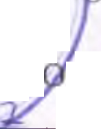 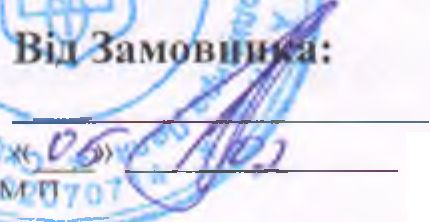 Своєчасно та в повному обсязі оплачувати отримані Послуги.Права та обов’язки Виконавця:При зверненні Замовника стосовно порушення порядку надання Послуг усувати пошкодження в строки, визначені чинним законодавством України.Сторони за цим Договором мають права та несуть інші обов’язки, передбачені чинним законодавством України, зокрема Законом України «Про телекомунікації», Правилами та Умовами  Укртелекому.Відповідальність СторінУ разі невиконання або несвоєчасного виконання зобов’язань за цим Договором Сторони несуть відповідальність відповідно до чинного законодавства України та Умов _____________.Строк дії ДоговоруЦей Договір укладається і підписується у двох примірниках, які мають однакову юридичну силу, один примірник для Виконавця, другий – для Замовника.Цей Договір набирає чинності з дати його підписання і діє до 31.12.2022 р., а в частині розрахунків – до повного їх виконання.  Інші умовиКожна зі Сторін зобов’язана забезпечити конфіденційність отриманої при виконанні Договору інформації і вжити всіх необхідних заходів щодо її нерозголошення.Усі документи, на підставі яких виконується Договір (Умови ___________, Додатки, Таблиці, додаткові Угоди, акти, листи тощо), є його невід’ємною частиною.Замовник погоджується з розміщенням інформації про його повне найменування, адресу місця розташування (юридична адреса) та номер(и) телефону(ів) у:базах даних інформаційно-довідкової служби ____________________ (так/ні);друкованих телефонних довідниках ____________________________ _(так/ні);електронних версіях телефонних довідників, у тому числі розміщення в мережі Інтернет ________________________________________________________________________ (так/ні).Зміни та доповнення до Договору можуть вноситися тільки Додатковими Угодами у порядку, передбаченому чинним законодавством України.Листування, пов’язане з виконанням, зміною або розірванням Договору, здійснюється рекомендованими листами, телеграмами, кур’єрським зв’язком за підписом повноважних осіб Сторін.При виконанні Договору у випадках, не передбачених Договором та Умовами _______________, Сторони керуються законодавством, в тому числі Законом України «Про телекомунікації» і Правилами надання та отримання телекомунікаційних послуг в чинній на момент надання Послуг редакції. Інші відносини Сторін, не врегульовані цим Договором, регулюються Умовами _______________, з якими Замовник ознайомлений, погоджується та зобов'язується їх виконувати в повному обсязі. Укладаючи цей Договір Замовник своїм підписом підтверджує, що він ознайомлений з положеннями Закону України «Про телекомунікації», Правилами надання та отримання телекомунікаційних послуг, затверджених постановою Кабінету Міністрів України від 11.04.2012 № 295 та Умовами _______________, що є складовою частиною цього Договору. Кожна зі Сторін самостійно організовує ознайомлення з чинним законодавством України та Умовами _______________.Сторони дійшли взаємної згоди, що на підставі письмової заяви Замовника, Виконавець припиняє надання Послуги/Послуг протягом тридцяти календарних днів з дати отримання __________ такої заяви про припинення, якщо більш тривалий строк не зазначений у заяві Замовника.Відносини Сторін, крім цього Договору, регулюються Умовами _______________, на які Замовник погоджується, укладаючи цей Договір.Передбачені цим Договором права і обов’язки Виконавця виконуються:укладення Договорів та фінансове супроводження – _________________________ проведення організаційно-технічних заходів – структурними підрозділами Виконавця, на території яких організоване підключення Послуг, адреси надання Послуг зазначені в Замовленні Послуг.До Договору додаються такі додатки, що є його невід’ємною частиною: Додатки                 та підлеглі до них. Місцезнаходження та банківські реквізити СторінУгода від __________ № до Договору від __________ № Про надання послуг телефонного зв’язку (Послуги «ТЗ»)для споживачів сегментів LA/NA – корпоративні/національні, SME – малі та середні1. Предмет УгодиВиконавець  надає Замовнику на території України послуги телефонного зв’язку (далі – Послуги «ТЗ»), а Бізнес-абонент отримує зазначену Послуги «ТЗ» користується ними на умовах Договору і цієї Угоди та сплачує їх вартість, в порядку, передбаченому Договором, та визначені у Замовленнях про надання/зміну Послуг «ТЗ» (Додатках до цієї Угоди). 2. Послуги, які надаються 2.1. Підключення та зміна параметрів Послуг «ТЗ» здійснюються Виконавцем (за наявності технічної можливості) на підставі підписаного сторонами Замовлення про надання/зміну Послуги «ТЗ» на кожну точку підключення.2.2. Для надання Послуг «ТЗ» Оператор організовує (змінює параметри) замовлену кількість ліній зв’язку від АТС Виконавця до приміщення, в якому необхідно підключення (зміна параметрів) Послуг «ТЗ» та яке розташоване за адресою(ми), вказаною(ми) у відповідному Замовленні про надання/зміну Послуг «ТЗ».2.3. Виконавець починає надання Послуг «ТЗ» у термін:2.3.1. до 7 (семи) робочих днів від дати підписання Замовлення про надання/зміну Послуги “ТЗ”, якщо Замовнику необхідна організація підключення або зміна параметрів Послуг “ТЗ” за наявності прямої технічної можливості (без необхідності виконання додаткових робіт, отримання гарантійних листів тощо); 2.3.2 до 22 (двадцяти двох) робочих днів від дати підписання Додаткової Угоди на виконання додаткових робіт з організації підключення Послуг “ТЗ”, якщо для підключення Послуг “ТЗ” необхідне виконання додаткових робіт з прокладення кабелю в існуючій телефонній каналізації Виконавця, станційного дообладнання тощо;;2.3.3 до 65 (шестидесяти п’яти) робочих днів від дати підписання Додаткової Угоди на виконання додаткових робіт з організації підключення Послуг “ТЗ”, в разі необхідності виконання додаткових робіт з покладання (докладання) телефонної каналізації, кабелю та/або організації точки присутності (встановлення міні –АТС, виносу, мультиплексора тощо). 3. Інші умови3.1. У разі виникнення перерв у наданні Послуг «ТЗ» Замовник повідомляє про це Виконавця за номером _______________________________ цілодобово.3.2. Усі питання, не врегульовані цією Угодою, регулюються положеннями Договору, Умовами _________________ та чинним законодавством. 4. Термін дії Угоди4.1. Ця Угода набирає чинності з дати її підписання і діє до дати припинення дії Договору.Виконавець							Замовник______________________ 			______________________« ___»  __________ 2022р. 			 «___»____________ 2022р. М.П. 										М.П.Додаток________                                                                                                                                                                                                                                                                                                                 Таблиця № _1.1___	                                                                                                                                           до Угоди _____  від ______________ 2022 р. Перелік адрес та кількість послуг телефонного зв’язку (з поточними параметрами) підрозділів             Виконавець							Замовник             ________________                                                                     __________________            « ___»  __________ 2022р.		                                     «___»____________ 2022р.			МП								МПДодаток №____ від _______________________до Договору від _____________________№_______Про надання послуг проводового радіомовлення1. Предмет  Додатка1.1. Виконавець надає Замовнику на території України послуги  проводового радіомовлення (далі – Послуги), а Замовник отримує зазначені Послуги та сплачує їх вартість в порядку, передбаченому Договором, згідно із встановленими тарифами/цінами, зазначеними в Таблиці №3.1…. 1.N “Тарифи на надання послуг проводового радіомовлення”  до Додатка до Договору. 1.2. Підключення та зміна параметрів Послуги здійснюються Виконавцем (за наявності технічної можливості) на підставі належним чином оформленого Замовлення Послуги на кожну точку підключення згідно із зразковою формою, визначеною Додатком №________до Договору (далі – Замовлення). 2. Обов’язки сторін2.1. Виконавець зобов’язується:2.1.1. Організувати підключення (за наявності технічної можливості) необхідної кількості точок проводового радіомовлення або змінити параметри існуючих Послуг у приміщеннях, що використовує Замовник, за адресами, визначеними в Замовленні.2.1.2. Проводити експлуатаційно-технічне обслуговування засобів проводового радіомовлення.2.2. Замовник зобов’язується:2.2.1. Відшкодувати Виконавцю суму, яка дорівнює збитку з відновлення проводового радіомовлення, пошкодженого з вини Замовника.2.2.2. Здійснювати відключення радіоточок від державної мережі проводового радіомовлення тільки за погодженням з органами цивільної оборони та з надзвичайних ситуацій місцевої ради. 3. Умови надання Послуг3.1. Згідно із Кодексом цивільного захисту України, Законами України «Про телекомунікації», , «Про місцеве самоврядування в Україні», постановою Кабінету Міністрів України «Про затвердження Положення про організацію оповіщення і зв’язку у надзвичайних ситуаціях» від 15.02.1999 № 192 керівникам підприємств, установ та організацій забороняється відключення радіоточок від державної мережі проводового радіомовлення без узгодження з органами цивільної оборони та з надзвичайних ситуацій місцевої ради. 3.2. У разі виникнення перерв у наданні проводового радіомовлення Замовник повідомляє про це Виконавця за номером _____________________________цілодобово .4. Термін дії Додатка4.1. Цей Додаток набирає  чинності з дати її/його підписання Сторонами і діє до дати припинення дії укладеного Договору. Виконавець							             Замовник___________________				______________ « ___»  __________ 2022р. 				 «___»____________ 2022р. Таблиця____________до Додатка                                                                                                        від  __________2022р. № _______   Перелік адрес та кількість послуг радіо (з поточними параметрами) підрозділів Замовника(Увага: застосовується при переукладанні договірних документів на існуючі пслуги телефонного зв’язку)Виконавець							             Замовник__________________				_____________ « ___»  __________ 2022р. 				 «___»____________ 2022р.ВиконавецьВід Виконавця:___________________«_____» ____________  р.М ПЗамовникВід Замовника:___________________«_____» ____________  р.М П№ з/пОбластьАдреса підключенняТелефонні номериОсновний,паралельний,додатковий(вказати потрібне)Тарифний планПохвилинний облік,так/ніПримітки1Тернопільськам. Чортків, вул. Хічія, 121565Основний 2Тернопільськам. Борщів, вул. Січових Стрільців, 4А21581Основний3Тернопільськам. Бучач, вул. Міцкевича, 221589Основний4Тернопільськам. Заліщики, вул. Ст. Бандери, 43А21597Основний5Тернопільськам. Теребовля, вул. Кн. Василька, 11221603Основний 6Тернопільськам. Чортків, вул. Хічія, 121631Основний7Тернопільськам. Ланівці, вул. Незалежності, 43А21256Основний8Тернопільськам. Шумськ, вул. Ів. Франка, 34А21554Основний9Тернопільськам. Збараж, вул .О. Кобилянської, 121231Основний10Тернопільськам. Збараж, вул. О. Кобилянської, 1       21231 Паралельний в одному будинку11Тернопільськам. Збараж, вул. О. Кобилянської, 121725Основний12Тернопільськам. Заліщики, вул. Ст. Бандери, 43А21229Основний13Тернопільськам. Чортків, вул. Хічія, 121760Основний14Тернопільськам. Бучач, вул. Міцкевича, 221784Основний15Тернопільськам. Бучач, вул. Міцкевича, 221163Основний16Тернопільськам. Збараж, вул. О. Кобилянської, 121794Основний17Тернопільськам. Збараж, вул. О. Кобилянської, 121794Паралельний в одному будинку18Тернопільськам. Борщів, вул. Січових Стрільців, 4А21841Основний19Тернопільськам. Монастириська, вул. Бандери, 121539Основний20Тернопільськам. Збараж, вул. О. Кобилянської, 121702Основний21Тернопільськам. Збараж, вул. О. Кобилянської, буд. 121702Паралельний в одному будинку22Тернопільськам. Монастириська, вул. Бандери, 121143Основний23ТернопільськаСмт. Підволочиськ, вул. Зелена, 4В21883Основний24Тернопільськам. Зборів,  вул. Б.Хмельницького,  буд. 6021907Основний25Тернопільськам. Теребовля, вул. Князя Василька, 11221937Основний26Тернопільськам. Збараж, вул. О. Кобилянської, 121989Основний27Тернопільськам. Збараж, вул. О. Кобилянської, 121143Основний28Тернопільськам. Збараж, вул. О. Кобилянської, 121143Паралельний в одному будинку29Тернопільськам. Бережани, вул. Лесі України, 1621990Основний30Тернопільськам. Бережани, вул. Лесі Українки, 1621990Паралельний в одному будинку31Тернопільськам. Текстильна, 1Б220201Основний32Тернопільськам. Бучач, вул. Міцкевича, 222026Основний33Тернопільськасмт. Козова, вул. Гвардійська, 822081Основний34Тернопільськам. Зборів, вул. Б. Хмельницького, 6021385Основний35Тернопільськам. Зборів, вул. Б. Хмельницького, 6021385Паралельний в одному будинку36Тернопільськасмт. Підволочиськ, вул. Зелена, 4В21143Основний37Тернопільськам. Шумськ, вул. І. Франка, 34А22197Основний38Тернопільськам. Монастириська, вул. Бандери, 121111Основний39Тернопільськам. Підгайці, вул. Замкова, буд. 18А22229      Основний40Тернопільськам. Підгайці, вул. Замкова, 18А22229Паралельний в одному будинку41Тернопільськам. Підгайці, вул. Замкова, 18А22237Основний42Тернопільськасмт. Заліщики, Ст. Бандери, 43А22282Основний43Тернопільськасмт. Підволочиськ, вул. Зелена, 4В22285Основний44Тернопільськасмт. Підволочиськ, вул. Зелена, 4В21884Основний45Тернопільськам. Монастириська, вул. Бандери, 121897Основний46Тернопільськам. Монастириська, вул. Бандери, 121897Паралелний в одному будинку47Тернопільськам. Заліщики, вул. Ст. Бандери, 43А22458Основний48Тернопільськам. Бережани, вул. Лесі Українки, 1622531Основний49Тернопільськам. Теребовля, вул. Кн. Василька, 11222549Основний50Тернопільськам. Чортків, вул. Хічія, 122617Основний51Тернопільськам. Теребовля, вул. Кн. Василька, 11221266Основний52Тернопільськам. Теребовля, вул. Кн. Василька, 11221266Паралельний в одному будинку53Тернопільськам. Ланівці, вул. незалежності, 43а22402Основний54Тернопільськам. Бучач, вул. Міцкевича,  221290Основний55Тернопільськам. Підгайці, вул. Замкова, 18А21499Основний56Тернопільськам. Підгайці, вул. Замкова, 1821499Паралельний в одному будинку57Тернопільськам. Кременець, вул. Петлюри, 722767Основний58Тернопільськам. Зборів, вул. Б.Хмельницького, 6022771Основний59Тернопільськасмт. Козова, вул. Гвардійська, 822869Основний60Тернопільськам. Кременець, вул. Петлюри, 722873Основний61Тернопільськам. Ланівці, вул. Незалежності, 43а21098Основний62Тернопільськам. Зборів, вул. Б. Хмельницького, 6023067Основний63Тернопільськам. Зборів, вул. Б. Хмельницького , 60        23067Паралельний в одному будинку64Тернопільськам. Козова, вул. Гвардійська, 823199Основний65ТернопільськаМ. Заліщики,  вул. Ст. Бандери, 43А21070Основний66Тернопільськам. Чортків, вул. Хічія, 123434Основний67Тернопільськам. Збараж, вул. О. Кобилянської, 123494Основний68Тернопільськам. Тернопіль, вул. Текстильна, б. 1Б      234977Основний69Тернопільськам. Тернопіль, вул. Текстильна, б. 1Б234982Основний70Тернопільськам. Тернопіль, вул. Текстильна, б. 1Б235195Основний71Тернопільськам. Теребовля, вул. Кн. Василька, 11221059Основний72Тернопільськам. Борщів, вул. Січових Стрільців, 4А23775Основний73Тернопільськам. Кременець, вул. Петлюри, 724713Основний74Тернопільськасмт. Гусятин, вул. Тернопільська, 14-А25086Основний75Тернопільськам. Зборів, вул. Б. Хмельницького, 6021043Основний76Тернопільськам. Чортків, вул. Хічія. 120707Основний77Тернопільськасмт. Гусятин, вул. Тернопільська, 14-А25195Основний78Тернопільськасмт. Гусятин, вул. Тернопільська, 14-А25236Основний79Тернопільськасмт. Гусятин, вул. Тернопільська, 14 25389Основний80Тернопільськасмт. Гусятин, вул. Тернопільська, 14-А25465Основний81Тернопільськам. Шумськ, вул. Ів. Франка, 34А20016Основний82Тернопільськам. Шумськ, вул. Ів. Франка, 34А20016Паралельний в одному будинку83Тернопільськам. Тернопіль, вул. Текстильна, б. 1Б253601Основний84Тернопільськам. Тернопіль, вул. Текстильна, 1Б254948Основний85Тернопільськасмт. Козова, вул. Гвардійська, 821295Основний86Тернопільськасмт. Гусятин, вул. Тернопільська, 14-А25501Основний87Тернопільськам. Кременець, вул. Петлюри, 726931Основний88ТернопільськаСмт. Гусятин, вул. Тернопільська, 14-А27049Основний89ТернопільськаМ. Бережани, вул. Л. Українки, 1622414Основний90Тернопільськам. Тернопіль, вул. Текстильна, 1Б430578Основний91Тернопільськам. Тернопіль, вул. Текстильна, 1Б434917Основний92Тернопільськам. Тернопіль, вул. Текстильна, 1Б434918Основний93Тернопільськам. Тернопіль, вул. Текстильна, 1Б522175Основний94Тернопільськам. Тернопіль, вул. Текстильна, 1Б524233Основний95Тернопільськам. Тернопіль, вул. Текстильна, 1Б525067Основний96Тернопільськам. Тернопіль, вул. Текстильна, 1Б525557Основний97Тернопільськам. Тернопіль, вул. Текстильна, 1Б525632Основний98ТернопільськаМ. Бережани, вул. Лесі Українки, 1621337Основний99Тернопільськам. Бережани, вул. Лесі Українки, 1621487Основний100Тернопільськам. Бережани, вул. Лесі Українки, 1621487Паралельний в одному будинку101Тернопільськам. Тернопіль, вул. Текстильна, 1Б526410Основний102Тернопільськам. Ланівці, вул. Незалежності, 43А21484Основний103Тернопільськам. Тернопіль, вул. Текстильна, 1Б526496Основний104Тернопільськам. Тернопіль, вул. Текстильна, 1Б528211Основний105Тернопільськам. Шумськ, вул. Ів. Франка, 34А21482Основний106Тернопільськам. Шумськ, вул. Ів. Франка, 34А21482Паралельний в одному будинку107ТернопільськаСмт. Козова, вул. Гвардійська, 821331Основний108Тернопільськам. Кременець, вул. Петлюри, 7222719Основний109Тернопільськам. Кременець, вул. Петлюри, 722690Основний110ТернопільськаСмт. Підволочиськ, вул. Зелена, 4В22695Основний111ТернопільськаМ. Шумськ, вул. Ів. Франка, 34А22193Основний112ТернопільськаМ. Борщів, вул. Січових Стрільців, 4А23332Основний№ з/пОбластьАдреса підключенняТелефонні номериОсновний, паралельний, додатковий (вказати потрібне)Тарифний планПохвилинний облік. так/ніПрмітки1Тернопільськам. Тернопіль, вул. Текстильна, 1БРадіоточка – 30 шт.